ΘΕΜΑ 4Στο παρακάτω σχήμα δίνονται οι γραφικές παραστάσεις  , ,  τριών συναρτήσεων ,  και  , όπου μία αρχική της    στο   . Δίνεται επίσης ότι η  τέμνει τον άξονα στο σημείο με τεταγμένη  ενώ η  διέρχεται από την αρχή των αξόνων και τέμνει τον άξονα  σε δύο ακόμη  σημεία με τετμημένες . Με δεδομένο ότι ο τύπος της  είναι  και η γραφική της παράσταση είναι η , 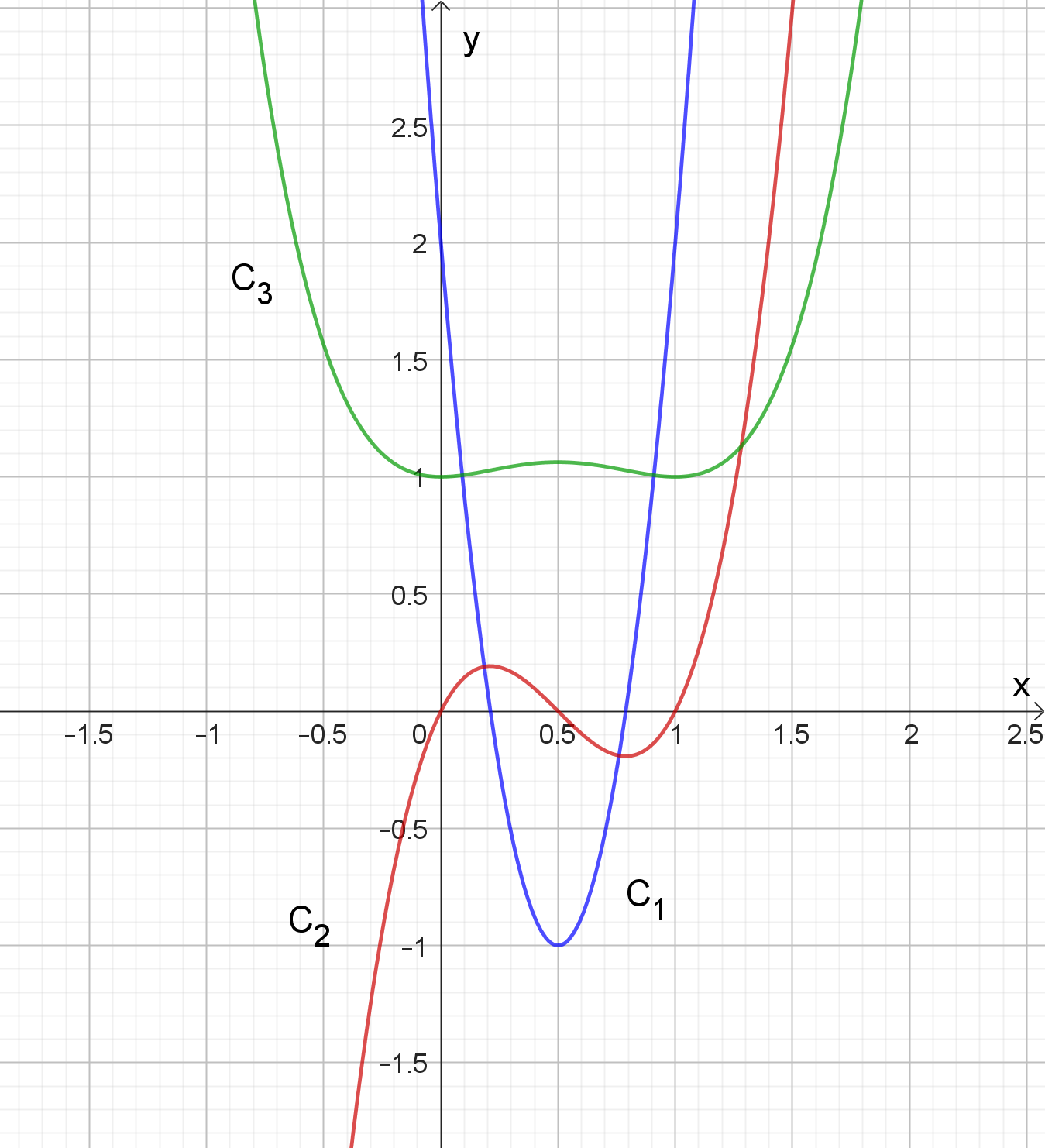 α) να μελετήσετε, με τη βοήθεια του σχήματος ή με οποιονδήποτε άλλο τρόπο, τη συνάρτηση ως προς την μονοτονία και τα ακρότατα. (Μονάδες 7)β) να δικαιολογήσετε γιατί η γραφική παράσταση  αντιστοιχεί στην συνάρτηση .ς(Μονάδες 6) γ) να βρείτε τον τύπο των  συναρτήσεων    και .(Μονάδες 6)δ) να βρείτε το εμβαδόν του χωρίου που περικλείεται μεταξύ του άξονα  και της γραφικής παράστασης της συνάρτησης .(Μονάδες 6)